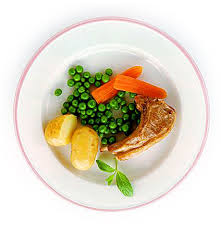 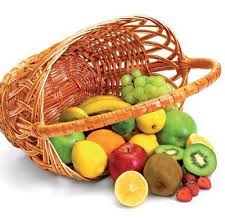 за период:  11.05 - 15.05.2020.   *установа задржава право промене јеловника из техничких разлога                                                                                                                                                                                           нутриционисти установе                          Марина Бошњак, Војка АрсићдатумДоручакУжинаРучакпонедељак11.05.Намаз од туњевине и  крем сира, хлеб, јогуртКолач са шаргарепом, чај са лимуномПасуљ са поврћем, хлеб, зелена салата, бананауторак12.05.Кајгана, хлеб, чајСутлијаш од проса са какаомПарадајз чорба са овсеним пахуљицама, мусака од карфиола, хлеб, кисело  млеко, јабукасреда13.05.Мед, путер, хлеб, млекоСлана плазма, јогуртДинстана јунетина на луку, пире кромпир, хлеб, зелена салата,  јабукачетвртак14.05.Намаз од шунке и крем сира, хлеб,  какаоМедено срце, млекоШпагете са јунећим  млевеним месом, хлеб, купус салата, јабукапетак15.05.Јунећа печеница, павлака, хлеб, јогуртБаклава са маком, лимунадаЂувеч са свињским месом, хлеб, купус салата, јабукаенергетска вредностбеланчевинемастиугљенихидратиминералиминераливитаминивитаминивитаминивитаминивитаминиенергетска вредностбеланчевинемастиугљенихидратиСаFeАБ1Б2СРР4509,0238,6438,36143,11499,529,84538,590,871,0896,205,62